2017年夏中国大学生调研考察项目-日本环境保护调研项目in SOPHIA日本在上世纪70-80年代，也曾经面临过与今天中国一样的经济发展与环境恶化的矛盾。今天日本已经成为全球公认的环境资源保护最好的国家之一。在再生资源、清洁能源以及垃圾处理等方面都走在了世界前列。日本的很多经验与做法都值得中国学习借鉴。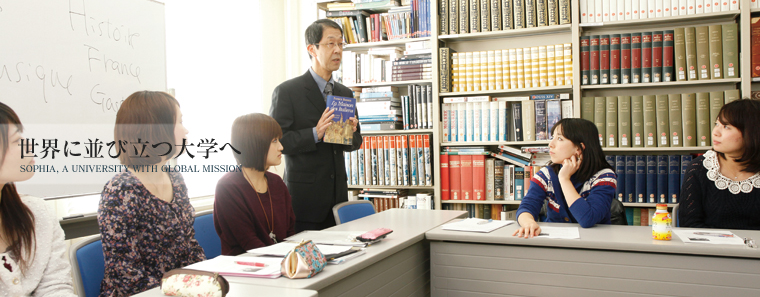 为进一步丰富海外交流项目，拓展学子接受不同教育模式的途径，2017年暑假，日本上智大学，推出“国际调研系列之日本环境资源调研项目”。本项目将依托上智大学研究生院地球环境研究科，通过授课以及相关企业访问、实地考察等等方式，通过10天的时间，让学生对日本环球资源的历史及现状有切身的清楚的认识。并通过调研的模式，增强学生学习、考察、沟通的能力，以及国际化的思维。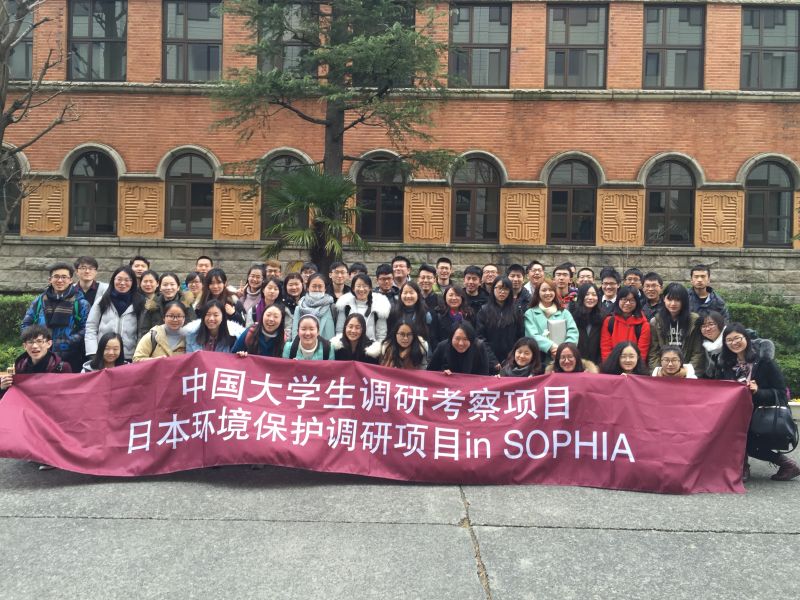 项目时间：2017年7月17日 － 7月26日（10天）申请对象：在读本科生、研究生（男女不限）课程语言：英文项目安排：由上智大学地球环境研究科统筹安排，包括课程学习、实地考察、调研、汇报最终需要提交调研报告至上智大学，并根据教授判断来进行学术成果鉴定。项目认定：参加该项目学生可获上智大学项目结业证书申请截止：2017年5月31日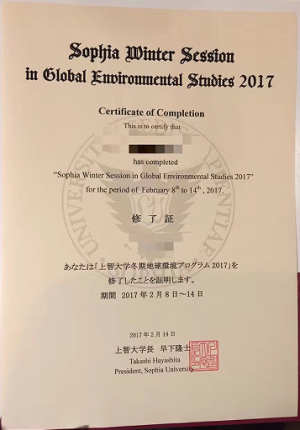 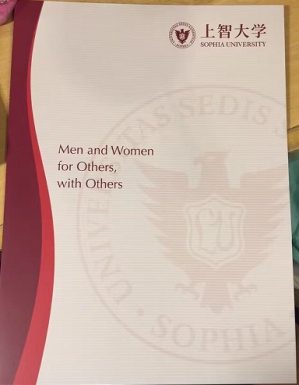 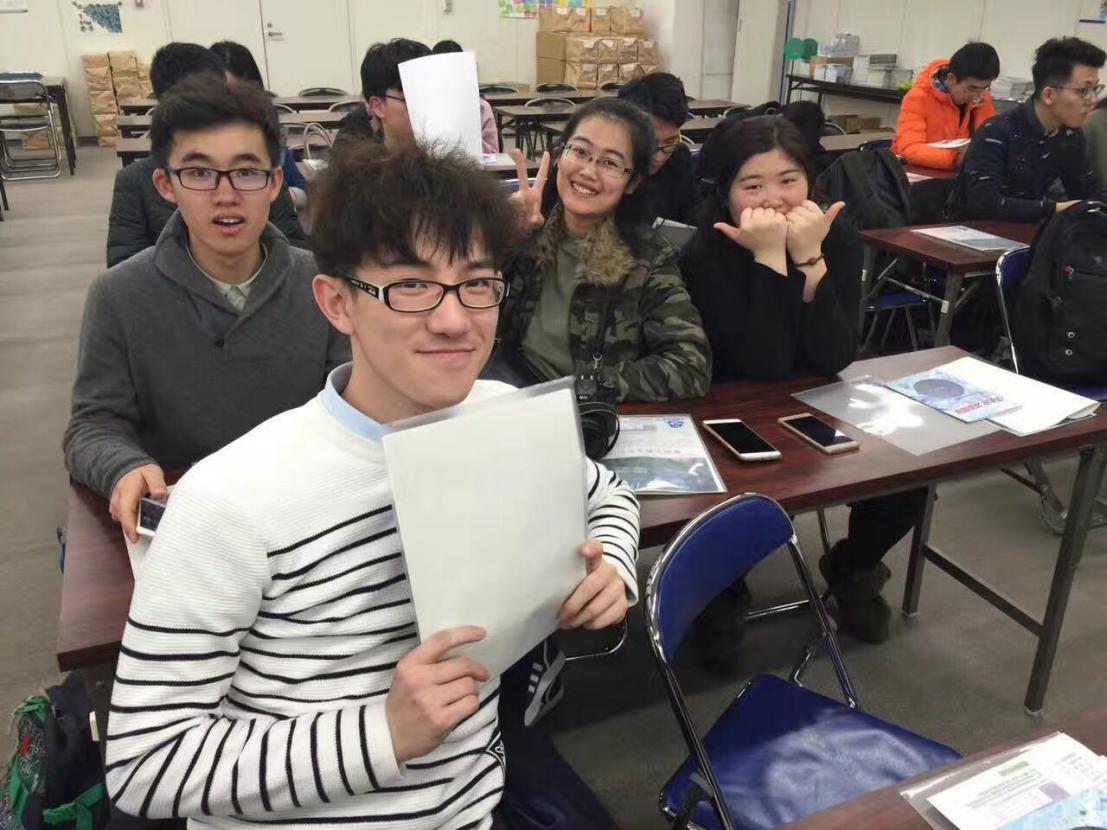 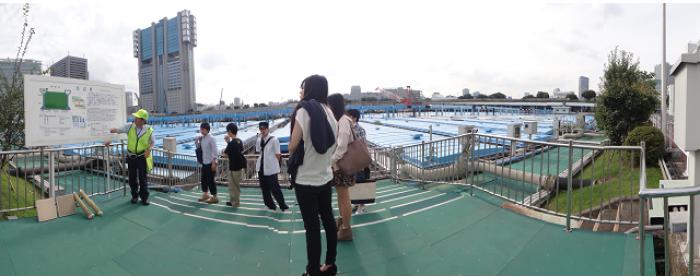 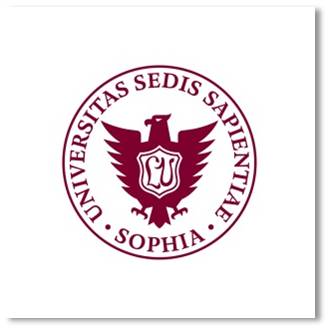 上智大学是日本著名私立大学。本部位于东京都千代田区纪尾井町，建于1913年。日本综合大学中排名第十二，私立大学中排名第三。上智大学是一所国际型大学，学校的师生与国际上的组织有广泛的联系。上智大学在1949年就开始实施了以英语教学并可获得学位的教学课程，并以此奠定了她在日本大学中英语教学先驱者的地位。与早稻田大学、庆应义塾大学并称为“日本私立三大名门”、“早庆上”。上智大学研究生院地球环境研究科介绍：是上智大学专门研究地球环境方向的研究生院。也是全日本为数不多的专门研究环境相关各个方向的研究机构。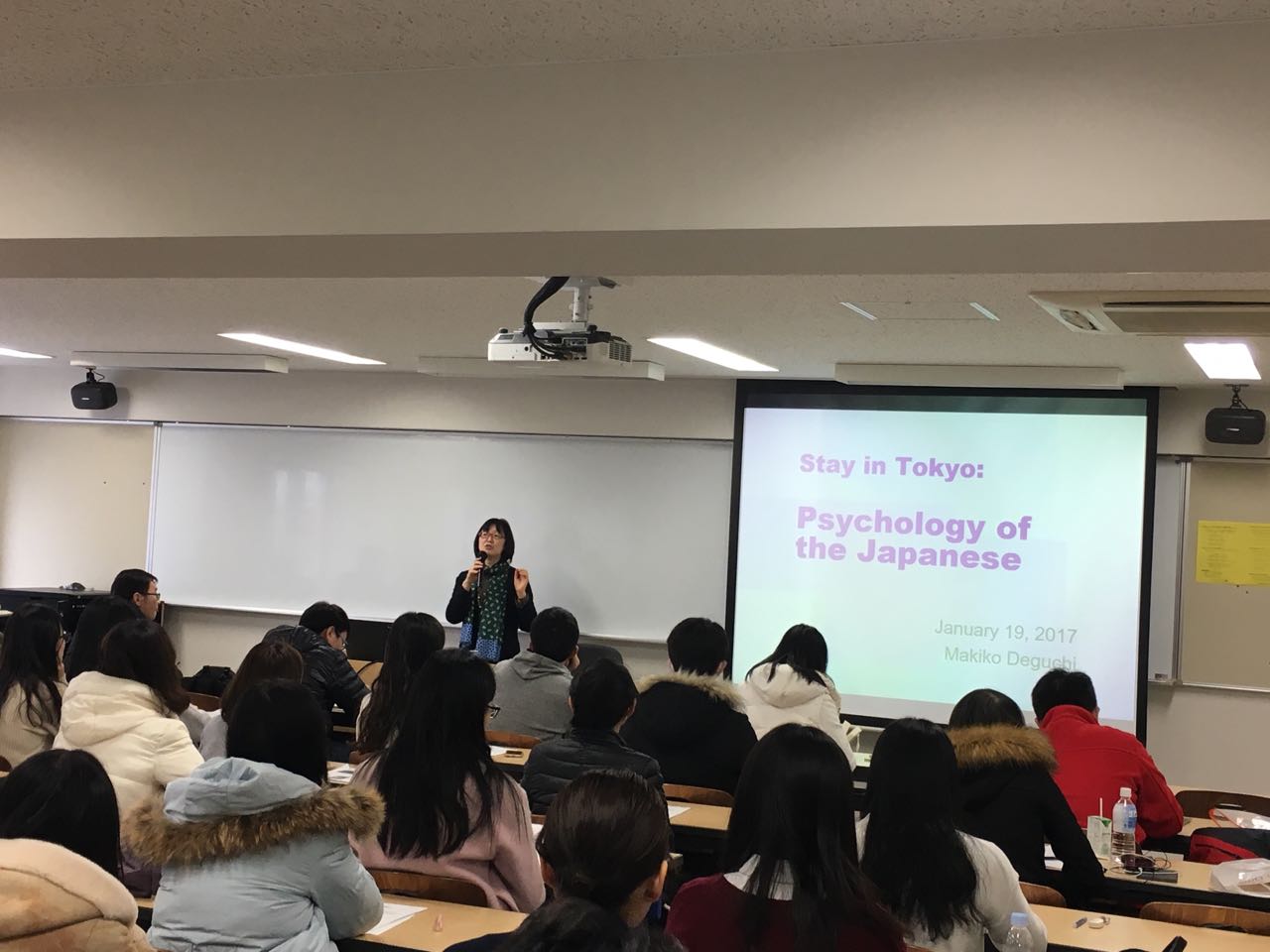 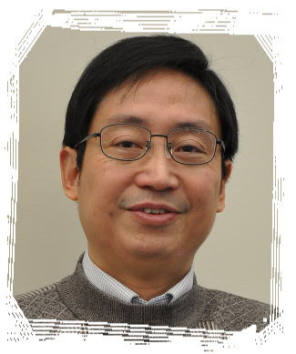 流域综合管理内容：讲解探究水利用和水环境保全两方面的事例黄光伟上智大学地球环境学研究科教授毕业于复旦大学，获得东京大学博士学位，专业为水环境学。研究河川湖沼水脉，水域生态，治水及水质污染，数值解析及现地观测，从事了广泛的水关联的研究活动近几年在国际杂志上发表的论文如下：Huang, G.W.: Does a Kuznets Curve Apply to Flood Fatality?-A Holistic Study for China and Japan, Natural Hazards, Vol. 71, Issue 3, 2029-2042, 2014. Huang, G.W.: Validation of Late Season Cornstalk Nitrate Test under Different Natural and Social Environments for Better Fertilizer Management in China, Oriental Journal of Chemistry, Vol. 29, No.4, 1381-1389, 2013. Huang, G.W., Isobe, M: Carrying capacity of wetlands for massive migratory waterfowl, Hydrobiologia, Vol. 697, 5-14, 2012. Huang, G.W.: From confining to sharing for sustainable flood management, Sustainability, 4(7), 1397-1411, 2012.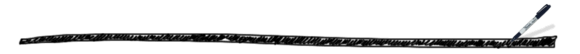 环境政策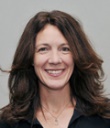 内容：解说气候变动政策的政策行程过程安．麦克唐纳上智大学地球环境学研究科教授专业为基于野外作业的实践综合的政策Born in Montreal, Canada. Grew up on the Canadian prairies and Sweden. First came to Japan in 1982 and then again in 1988 as a student at Kumamoto University. Graduated from the University of British Columbia in 1991. After completing a year on a Stanford University scholarship at the Inter-University Center for Japanese Studies, began her career at Shimizukobundo academic publishing company as a writer of ethnology and rural community issues. Publishing 13 books in Japanese, from 1998 became director of an ongoing environmental book series. From 1994 she was named a member of the Japanese national committee for promoting environmentally sound agriculture and since then has worked on several government committees with the Ministry of Agriculture, Forestry and Fisheries, Ministry of the Environment and the Prime Minister’s Office. In 1997, she joined Miyagi University and worked at the university’s International Center until 2008. From 1999 she has been an advisor and is member of the Japanese Ministry of Environment government review team member for the Intergovernmental Panel for Climate Change (IPCC) 3rd, 4th Assessment reports, and currently IPCC AR5, attending plenaries as a member of the Japanese government delegation. In the spring of 2008, she moved to Kanazawa/Ishikawa to become the founding director of the United Nations University-Institute of Advanced Studies Operating Unit Ishikawa/Kanazawa. With a mandate to link research to policy development and implementation, worked closely with researchers involved in ecosystem assessments, local and national policy makers and UN conventions related to the environment. Working with the Secretariat of the Convention on Biological Diversity on marine related issues, at COP10 Nagoya 2010 co-established the Sustainable Ocean Initiative, an interface between science and policy to strengthen the marine biodiversity elements of the convention. She joined the Graduate School of Global Environmental Studies in 2009 as a part time lecturer on Environmental History, taking up a full-time position lecturing on global environmental policy from September 2011.环境与开发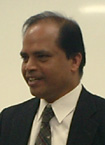 内容：讲述什么是可持续发展的经济增长琼.约瑟芬.普坦克拉姆上智大学地球环境学研究科教授上智神学位取得经济学博士，从事可持续的环境与经济开发两者并存可能的模式，人的尊严，人权，穷苦人民的能够观念，以真正的全球化为前提发展中国家的立场的研究。日本的环境政策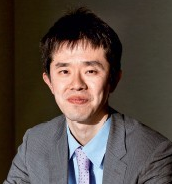 解说日本环境政策，能源政策的推移岡崎雄太上智大学地球环境学研究科准教授专业为大气污染的对策。作为日本大使馆环境担当一等书记官，有在中国生活3年以上的经历，精通中国环境政策。环境商业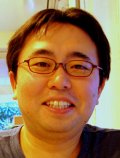 解说企业的环境组合铃木正史上智大学地球环境学研究科准教授取得了荷兰的Erasmus Universiteit Rotterdam博士称号专业为企业的环境.能源战略，技术转移。Born in Tokyo and raised in Yokohama, I received Ph.D. from Erasmus Universiteit Rotterdam in the Netherlands and MAs both from Columbia University in the US and Keio University in Japan. Prior to this position, I was an Associate Professor at Kansai University (2010-2014) and an Assistant Professor (2007-2010) and Associate Dean at the Graduate School of International Management of International University of Japan. Apart from my academic career, I have work experience in the environmental and energy consultancy. My previous positions include senior analyst positions at Mitsubishi Securities in Tokyo and Innovest Strategic Value Advisors in New York as well as consultant positions at the Department of Economic and Social Affairs (DESA) at the UN headquarter in New York and at the United Nations Framework Convention on Climate Change (UNFCCC) in Bonn. Presently, I work as an author, reviewer, and guest editor for international journals on corporate environmental and energy strategy.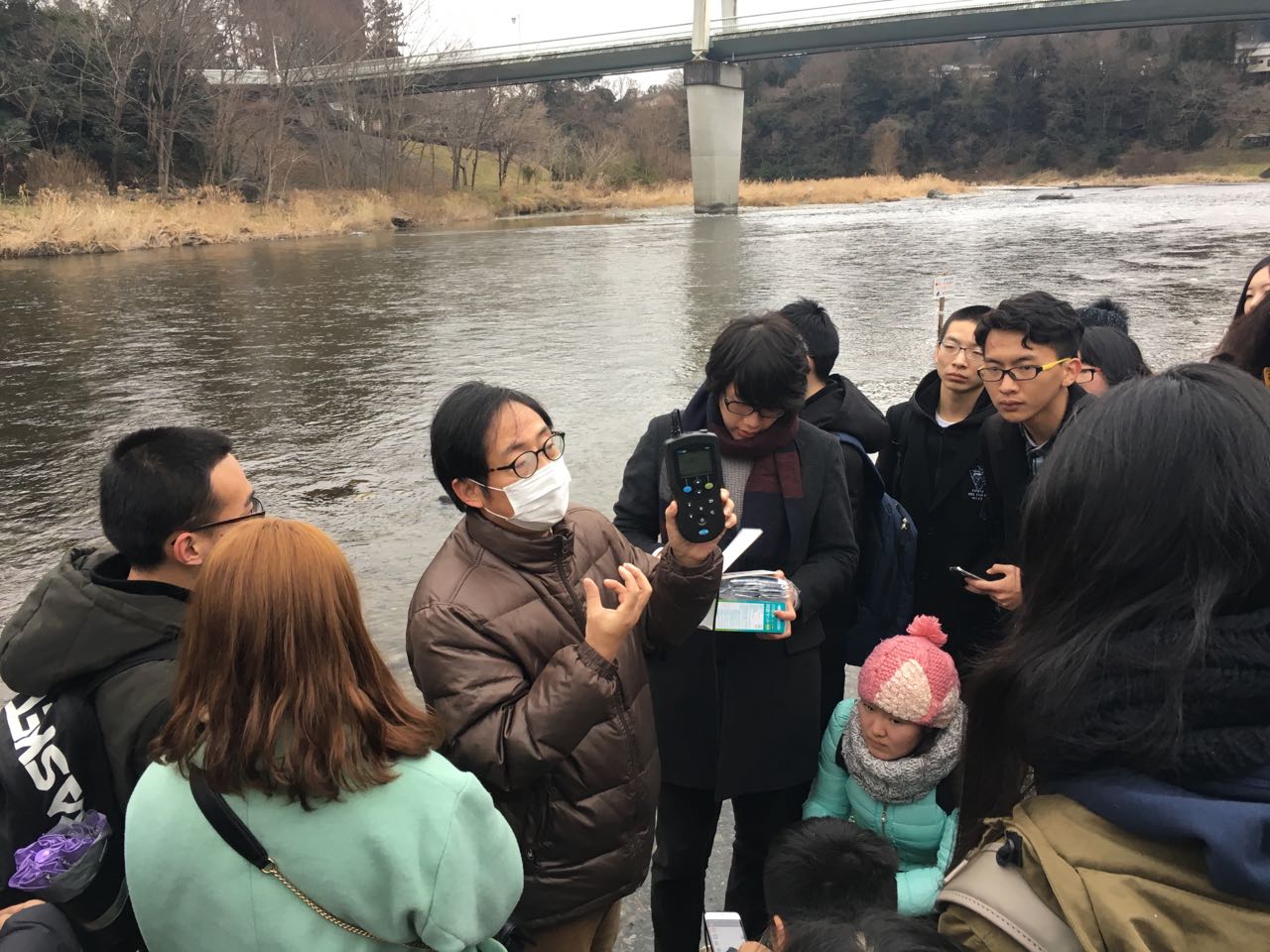 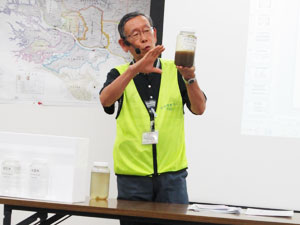 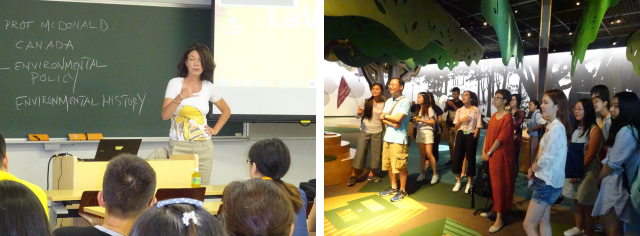 关于调研行程说明:  调研内容及安排，以上智大学本期最终安排为准。授课内容和参观地点可能存在部分调整。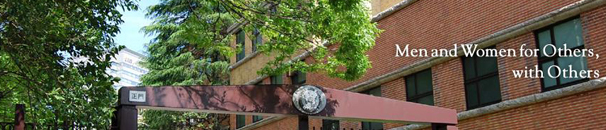    项目费用 ：207000日元（约12500元人民币）*以上日元对人民币汇率仅供参考,请以当日银行官方价格为准费用包括：报名费，学费，海外意外保险费，邀请函国际邮递费，欢迎会餐费，住宿费，课程期间交通费费用不包括：国际机票费（约4000元人民币（含税）参加学生统一购买），个人护照办理费，签证手续费，国内交通费，餐费，行李超重费，自由活动时产生的费用，个人购物消费，其它“费用包括”以外的费用。 奖学金分组发表优胜组成员每人均可获得1000元人民币奖学金。   报名方式：1，咨询电话：021-556610852，报名邮箱：shdq@xf-world.org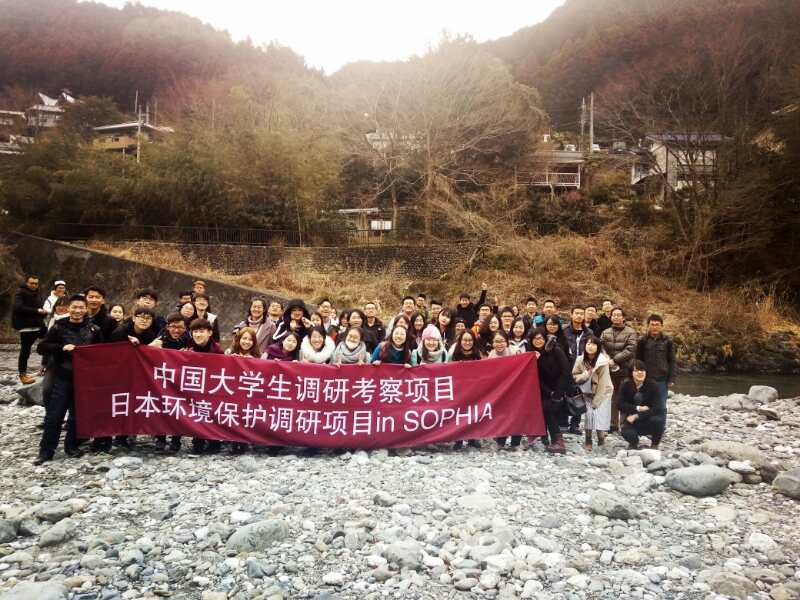 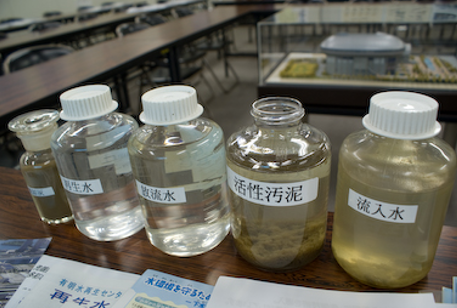 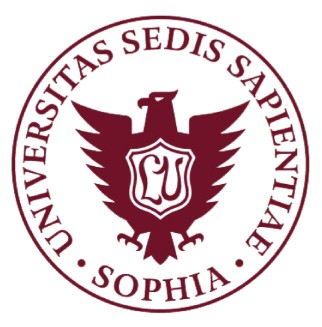 2017年夏中国大学生调研考察项目—日本环境保护调研项目in SOPHIA（优胜组奖学金项目）2017年7月17日 – 7月26日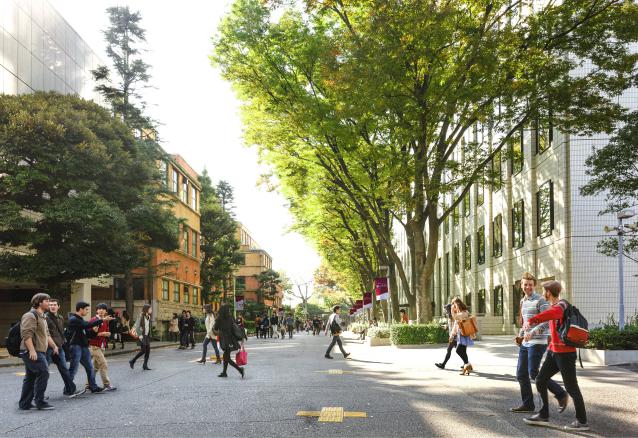 2017年夏中国大学生赴日环境调研考察日程表2017年夏中国大学生赴日环境调研考察日程表2017年夏中国大学生赴日环境调研考察日程表日程每日计划每日计划第一天全员从国内出发，乘坐国际航班抵达日本东京当晚举办欢迎会全员从国内出发，乘坐国际航班抵达日本东京当晚举办欢迎会第二天上午前往上智大学开课仪式／项目介绍／导师介绍／成员介绍／课题确定校园参观上智大学课程都市化と水環境第二天下午上智大学课程日本の環境復元参观JICA研究所第三天上午上智大学课程日本の環境規制第三天下午上智大学课程大気汚染第四天上午上智大学课程環境方針Ⅰ上智大学课程環境方針Ⅱ第四天下午实地考察：有明清扫工厂有明水再生中心第五天上午浅草寺参观第五天下午前往御殿场，眺望富士山第五天下午入住温泉酒店，享受日式温泉自助晚餐第六天上午乘车返回东京市内第六天下午秋叶原参观第六天下午东京塔参观第七天上午上智大学课程開発と環境Ⅰ上智大学课程開発と環境Ⅱ第七天下午实地考察：千叶县我孙子市手贺沼（待定）第八天上午上智大学课程環境ビジネスⅠ上智大学课程環境ビジネスⅡ第八天下午小组发表会：中国環境問題解決策成果评定、结业仪式第九天全天自由活动第十天上午搭乘航班返回国内